ALLEGATO al C.U. N. 10 del   7  ottobre  2021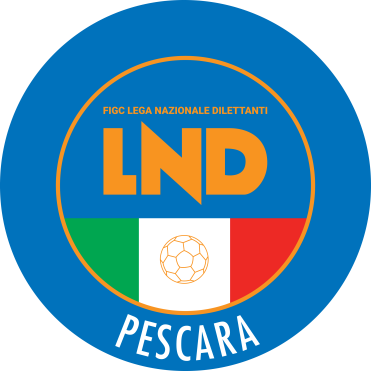 CALENDARIO :CAMPIONATO PROVINCIALE UNDER 15STAGIONE SPORTIVA 2021/2022     N.B. GLI ALLEGATI IN OGGETTO FANNO PARTE INTEGRANTE DEL C.U.N.10 DEL 7 ottobre 2021IL PRESENTE CALENDARIO E’ DI PROPRIETA' RISERVATA DEL COMITATO REGIONALE ABRUZZO, PER LA SUA	     RIPRODUZIONE, A QUALSIASI TITOLO, E' NECESSARIA L'AUTORIZZAZIONE PREVENTIVA DEL COMITATO STESSO* DELEGAZIONE          *                                                                                                               F. I. G. C. - LEGA NAZIONALE DILETTANTI* DELEGAZIONE          *                                                                                                               F. I. G. C. - LEGA NAZIONALE DILETTANTI* PESCARA              *                                                   ************************************************************************                                                   *                                                                      *                                                   *   GIOVANISSIMI UNDER 15 PROV.-PE       GIRONE:   A                   *                                                   *                                                                      *                                                   ************************************************************************.--------------------------------------------------------------.   .--------------------------------------------------------------.| ANDATA: 17/10/21 |                       | RITORNO:  9/01/22 |   | ANDATA: 21/11/21 |                       | RITORNO: 13/02/22 || ORE...: 10:30    |   1  G I O R N A T A  | ORE....: 10:30    |   | ORE...: 10:30    |  6  G I O R N A T A   | ORE....: 10:30    ||--------------------------------------------------------------|   |--------------------------------------------------------------|| CEPAGATTI                    -  ACADEMY MONTESILVANO         |   |  DURINI PESCARA 1989          -  ACCADEMIA BIANCAZZURRA      || FAIR PLAY COLLECORVINO       -  SPORTING PIANELLA            |   |  FAIR PLAY COLLECORVINO       -  ASS.CALCIO REAL SCAFA       || PRO TIRINO CALCIO PESCARA    -  ACCADEMIA BIANCAZZURRA       |   |  SPORTING PIANELLA            -  ACADEMY MONTESILVANO        ||      Riposa................  -  ASS.CALCIO REAL SCAFA        |   |       Riposa................  -  PRO TIRINO CALCIO PESCARA   || 2000 CALCIO MONTESILVANO     -  DURINI PESCARA 1989          |   |  2000 CALCIO MONTESILVANO     -  CEPAGATTI                   |.--------------------------------------------------------------.   .--------------------------------------------------------------.| ANDATA: 24/10/21 |                       | RITORNO: 16/01/22 |   | ANDATA: 28/11/21 |                       | RITORNO: 20/02/22 || ORE...: 10:30    |   2  G I O R N A T A  | ORE....: 10:30    |   | ORE...: 10:30    |  7  G I O R N A T A   | ORE....: 10:30    ||--------------------------------------------------------------|   |--------------------------------------------------------------|| ACADEMY MONTESILVANO         -  ASS.CALCIO REAL SCAFA        |   |  ACADEMY MONTESILVANO         -  FAIR PLAY COLLECORVINO      || ACCADEMIA BIANCAZZURRA       -  CEPAGATTI                    |   |  ACCADEMIA BIANCAZZURRA       -  SPORTING PIANELLA           || DURINI PESCARA 1989          -  PRO TIRINO CALCIO PESCARA    |   |  ASS.CALCIO REAL SCAFA        -  2000 CALCIO MONTESILVANO    || SPORTING PIANELLA            -  2000 CALCIO MONTESILVANO     |   |  CEPAGATTI                    -  PRO TIRINO CALCIO PESCARA   ||      Riposa................  -  FAIR PLAY COLLECORVINO       |   |       Riposa................  -  DURINI PESCARA 1989         |.--------------------------------------------------------------.   .--------------------------------------------------------------.| ANDATA: 31/10/21 |                       | RITORNO: 23/01/22 |   | ANDATA:  5/12/21 |                       | RITORNO: 27/02/22 || ORE...: 10:30    |   3  G I O R N A T A  | ORE....: 10:30    |   | ORE...: 10:30    |  8  G I O R N A T A   | ORE....: 10:30    ||--------------------------------------------------------------|   |--------------------------------------------------------------|| ASS.CALCIO REAL SCAFA        -  ACCADEMIA BIANCAZZURRA       |   |  FAIR PLAY COLLECORVINO       -  ACCADEMIA BIANCAZZURRA      || CEPAGATTI                    -  DURINI PESCARA 1989          |   |  PRO TIRINO CALCIO PESCARA    -  ASS.CALCIO REAL SCAFA       || PRO TIRINO CALCIO PESCARA    -  SPORTING PIANELLA            |   |  SPORTING PIANELLA            -  DURINI PESCARA 1989         ||      Riposa................  -  ACADEMY MONTESILVANO         |   |       Riposa................  -  CEPAGATTI                   || 2000 CALCIO MONTESILVANO     -  FAIR PLAY COLLECORVINO       |   |  2000 CALCIO MONTESILVANO     -  ACADEMY MONTESILVANO        |.--------------------------------------------------------------.   .--------------------------------------------------------------.| ANDATA:  7/11/21 |                       | RITORNO: 30/01/22 |   | ANDATA: 12/12/21 |                       | RITORNO:  6/03/22 || ORE...: 10:30    |   4  G I O R N A T A  | ORE....: 10:30    |   | ORE...: 10:30    |  9  G I O R N A T A   | ORE....: 10:30    ||--------------------------------------------------------------|   |--------------------------------------------------------------|| ACCADEMIA BIANCAZZURRA       -  ACADEMY MONTESILVANO         |   |  ACADEMY MONTESILVANO         -  PRO TIRINO CALCIO PESCARA   || DURINI PESCARA 1989          -  ASS.CALCIO REAL SCAFA        |   |  ACCADEMIA BIANCAZZURRA       -  2000 CALCIO MONTESILVANO    || FAIR PLAY COLLECORVINO       -  PRO TIRINO CALCIO PESCARA    |   |  ASS.CALCIO REAL SCAFA        -  CEPAGATTI                   || SPORTING PIANELLA            -  CEPAGATTI                    |   |  DURINI PESCARA 1989          -  FAIR PLAY COLLECORVINO      ||      Riposa................  -  2000 CALCIO MONTESILVANO     |   |       Riposa................  -  SPORTING PIANELLA           |.--------------------------------------------------------------.   .--------------------------------------------------------------.| ANDATA: 14/11/21 |                       | RITORNO:  6/02/22 || ORE...: 10:30    |   5  G I O R N A T A  | ORE....: 10:30    ||--------------------------------------------------------------|| ACADEMY MONTESILVANO         -  DURINI PESCARA 1989          || ASS.CALCIO REAL SCAFA        -  SPORTING PIANELLA            || CEPAGATTI                    -  FAIR PLAY COLLECORVINO       || PRO TIRINO CALCIO PESCARA    -  2000 CALCIO MONTESILVANO     ||      Riposa................  -  ACCADEMIA BIANCAZZURRA       ||--------------------------------------------------------------|N.B. FERMO RESTANDO L’ORDINE DELLE GARE SI PREGA DI CONSULTARE SETTIMANALMENTE IL PROGRAMMA ORARIO SUL COMUNICATO UFFICIALE CON EVENTUALI VARIAZIONI DI GIORNO E ORARIO*---------------------------*                                                     *-----------------------------------*|                   |       **   E L E N C O     C A M P I     D A    G I O C O  **                                   || DELEGAZIONE       |                                                                                                 || PESCARA           |       **    GIOVANISSIMI UNDER 15 PROV.-PE     GIRONE:   A                                      ||---------------------------------------------------------------------------------------------------------------------| -------------------------------------------------| SOCIETA'                             | CAMPO| DENOMINAZIONE CAMPO             LOCALITA' CAMPO               |  ORA  | INDIRIZZO                        TELEFONO       ||--------------------------------------|------|---------------------------------------------------------------|-------| -------------------------------------------------|                                      |      |                                                               |       || CEPAGATTI                            |   41 | CEPAGATTI  N.MARCANTONIO        CEPAGATTI                     |       | VIA SANTUCCIONE                |                ||                                      |      |                                                               |       |                                |                || FAIR PLAY COLLECORVINO               |  384 | COLLECORVINO                    COLLECORVINO                  |       | VIA SAN ROCCO                  | 338  4582080   ||                                      |      |                                                               |       |                                |                || PRO TIRINO CALCIO PESCARA            |   12 | PESCARA "ADRIANO FLACCO"        PESCARA                       |       | VIA PEPE                       | 085  42831     ||                                      |      |                                                               |       |                                |                || 2000 CALCIO MONTESILVANO *FCL*       |   45 | MONTESILVANO"G. SPEZIALE"       MONTESILVANO                  |       | VIA UGO FOSCOLO                |                ||                                      |      |                                                               |       |                                |                || ACADEMY MONTESILVANO                 |   45 | MONTESILVANO"G. SPEZIALE"       MONTESILVANO                  |       | VIA UGO FOSCOLO                |                ||                                      |      |                                                               |       |                                |                || ACCADEMIA BIANCAZZURRA *FCL*         |   12 | PESCARA "ADRIANO FLACCO"        PESCARA                       |       | VIA PEPE                       | 085  42831     ||                                      |      |                                                               |       |                                |                || DURINI PESCARA 1989                  |  556 | "R.FEBO" EX GESUITI             PESCARA                       |       | V.MAESTRI DEL LAVORO D'ITALIA  |      4170841   ||                                      |      |                                                               |       |                                |                || SPORTING PIANELLA                    |   11 | PIANELLA COMUNALE "A.VERROTTI"  PIANELLA                      |       | VIA ANCONA                     |                ||                                      |      |                                                               |       |                                |                || ASS.CALCIO REAL SCAFA                |  138 | SCAFA COM.LE"RACITI CIAMPONI"   SCAFA                         |       | VIA P. TOGLIATTI 2             | 085  8543404   ||                                      |      |                                                               |       |                                |                ||--------------------------------------|------|---------------------------------------------------------------|-------| -------------------------------------------------N.B. I CAMPI ASSEGNATI ALLE SQUADRE DI PESCARA SONO DA CONSIDERARE PURAMENTE INDICATIVI* DELEGAZIONE          *                                                                                                               F. I. G. C. - LEGA NAZIONALE DILETTANTI* PESCARA              *                                                   ************************************************************************                                                   *                                                                      *                                                   *   GIOVANISSIMI UNDER 15 PROV.-PE       GIRONE:   B                   *                                                   *                                                                      *                                                   ************************************************************************.--------------------------------------------------------------.   .--------------------------------------------------------------.| ANDATA: 17/10/21 |                       | RITORNO:  9/01/22 |   | ANDATA: 21/11/21 |                       | RITORNO: 13/02/22 || ORE...: 10:30    |   1  G I O R N A T A  | ORE....: 10:30    |   | ORE...: 10:30    |  6  G I O R N A T A   | ORE....: 10:30    ||--------------------------------------------------------------|   |--------------------------------------------------------------|| CANTERA ADRIATICA PESCARA    -  CASTELLAMARE PESCARA NORD    |   |  CANTERA ADRIATICA PESCARA    -  SPOLTORE CALCIO S.R.L.SD    || CITERIUS SAN VALENTINO       -  SPOLTORE CALCIO S.R.L.SD     |   |  DURINI PESCARA 1989  sq.B    -  SPORT MONTESILVANO 1926     || DURINI PESCARA 1989  sq.B    -  VIS MONTESILVANO CALCIO      |   |  REAL TORRESE                 -  CITERIUS SAN VALENTINO      || REAL TORRESE                 -  ROSCIANO CALCIO              |   |  ROSCIANO CALCIO              -  PENNE 1920 S.R.L.           || SPORT MONTESILVANO 1926      -  PENNE 1920 S.R.L.            |   |  VIS MONTESILVANO CALCIO      -  CASTELLAMARE PESCARA NORD   |.--------------------------------------------------------------.   .--------------------------------------------------------------.| ANDATA: 24/10/21 |                       | RITORNO: 16/01/22 |   | ANDATA: 28/11/21 |                       | RITORNO: 20/02/22 || ORE...: 10:30    |   2  G I O R N A T A  | ORE....: 10:30    |   | ORE...: 10:30    |  7  G I O R N A T A   | ORE....: 10:30    ||--------------------------------------------------------------|   |--------------------------------------------------------------|| CASTELLAMARE PESCARA NORD    -  SPORT MONTESILVANO 1926      |   |  CASTELLAMARE PESCARA NORD    -  ROSCIANO CALCIO             || PENNE 1920 S.R.L.            -  CITERIUS SAN VALENTINO       |   |  CITERIUS SAN VALENTINO       -  DURINI PESCARA 1989  sq.B   || ROSCIANO CALCIO              -  DURINI PESCARA 1989  sq.B    |   |  PENNE 1920 S.R.L.            -  REAL TORRESE                || SPOLTORE CALCIO S.R.L.SD     -  REAL TORRESE                 |   |  SPOLTORE CALCIO S.R.L.SD     -  VIS MONTESILVANO CALCIO     || VIS MONTESILVANO CALCIO      -  CANTERA ADRIATICA PESCARA    |   |  SPORT MONTESILVANO 1926      -  CANTERA ADRIATICA PESCARA   |.--------------------------------------------------------------.   .--------------------------------------------------------------.| ANDATA: 31/10/21 |                       | RITORNO: 23/01/22 |   | ANDATA:  5/12/21 |                       | RITORNO: 27/02/22 || ORE...: 10:30    |   3  G I O R N A T A  | ORE....: 10:30    |   | ORE...: 10:30    |  8  G I O R N A T A   | ORE....: 10:30    ||--------------------------------------------------------------|   |--------------------------------------------------------------|| CANTERA ADRIATICA PESCARA    -  ROSCIANO CALCIO              |   |  CANTERA ADRIATICA PESCARA    -  CITERIUS SAN VALENTINO      || CITERIUS SAN VALENTINO       -  CASTELLAMARE PESCARA NORD    |   |  DURINI PESCARA 1989  sq.B    -  PENNE 1920 S.R.L.           || DURINI PESCARA 1989  sq.B    -  REAL TORRESE                 |   |  REAL TORRESE                 -  CASTELLAMARE PESCARA NORD   || SPOLTORE CALCIO S.R.L.SD     -  PENNE 1920 S.R.L.            |   |  ROSCIANO CALCIO              -  VIS MONTESILVANO CALCIO     || SPORT MONTESILVANO 1926      -  VIS MONTESILVANO CALCIO      |   |  SPORT MONTESILVANO 1926      -  SPOLTORE CALCIO S.R.L.SD    |.--------------------------------------------------------------.   .--------------------------------------------------------------.| ANDATA:  7/11/21 |                       | RITORNO: 30/01/22 |   | ANDATA: 12/12/21 |                       | RITORNO:  6/03/22 || ORE...: 10:30    |   4  G I O R N A T A  | ORE....: 10:30    |   | ORE...: 10:30    |  9  G I O R N A T A   | ORE....: 10:30    ||--------------------------------------------------------------|   |--------------------------------------------------------------|| CASTELLAMARE PESCARA NORD    -  PENNE 1920 S.R.L.            |   |  CASTELLAMARE PESCARA NORD    -  DURINI PESCARA 1989  sq.B   || DURINI PESCARA 1989  sq.B    -  SPOLTORE CALCIO S.R.L.SD     |   |  CITERIUS SAN VALENTINO       -  SPORT MONTESILVANO 1926     || REAL TORRESE                 -  CANTERA ADRIATICA PESCARA    |   |  PENNE 1920 S.R.L.            -  CANTERA ADRIATICA PESCARA   || ROSCIANO CALCIO              -  SPORT MONTESILVANO 1926      |   |  SPOLTORE CALCIO S.R.L.SD     -  ROSCIANO CALCIO             || VIS MONTESILVANO CALCIO      -  CITERIUS SAN VALENTINO       |   |  VIS MONTESILVANO CALCIO      -  REAL TORRESE                |.--------------------------------------------------------------.   .--------------------------------------------------------------.| ANDATA: 14/11/21 |                       | RITORNO:  6/02/22 || ORE...: 10:30    |   5  G I O R N A T A  | ORE....: 10:30    ||--------------------------------------------------------------|| CANTERA ADRIATICA PESCARA    -  DURINI PESCARA 1989  sq.B    || CITERIUS SAN VALENTINO       -  ROSCIANO CALCIO              || PENNE 1920 S.R.L.            -  VIS MONTESILVANO CALCIO      || SPOLTORE CALCIO S.R.L.SD     -  CASTELLAMARE PESCARA NORD    || SPORT MONTESILVANO 1926      -  REAL TORRESE                 ||--------------------------------------------------------------|N.B. FERMO RESTANDO L’ORDINE DELLE GARE SI PREGA DI CONSULTARE SETTIMANALMENTE IL PROGRAMMA ORARIO SUL COMUNICATO UFFICIALE CON EVENTUALI VARIAZIONI DI GIORNO E ORARIO*---------------------------*                                                     *-----------------------------------*|                   |       **   E L E N C O     C A M P I     D A    G I O C O  **                                   || DELEGAZIONE       |                                                                                                 || PESCARA           |       **    GIOVANISSIMI UNDER 15 PROV.-PE     GIRONE:   B                                      ||---------------------------------------------------------------------------------------------------------------------| -------------------------------------------------| SOCIETA'                             | CAMPO| DENOMINAZIONE CAMPO             LOCALITA' CAMPO               |  ORA  | INDIRIZZO                        TELEFONO       ||--------------------------------------|------|---------------------------------------------------------------|-------| -------------------------------------------------|                                      |      |                                                               |       || CANTERA ADRIATICA PESCARA *FCL*      |   12 | PESCARA "ADRIANO FLACCO"        PESCARA                       |       | VIA PEPE                       | 085  42831     ||                                      |      |                                                               |       |                                |                || CITERIUS SAN VALENTINO               |  388 | SAN VALENTINO COMUNALE          SAN VALENTINO                 |       | VIA SAN ROCCO                  |                ||                                      |      |                                                               |       |                                |                || DURINI PESCARA 1989  sq.B *FCL*      |  556 | "R.FEBO" EX GESUITI             PESCARA                       |       | V.MAESTRI DEL LAVORO D'ITALIA  |      4170841   ||                                      |      |                                                               |       |                                |                || REAL TORRESE                         |  390 | TORRE DE' PASSERI COMUNALE      TORRE DE' PASSERI             |       | VIA 1° MAGGIO                  |                ||                                      |      |                                                               |       |                                |                || SPORT MONTESILVANO 1926              |   45 | MONTESILVANO"G. SPEZIALE"       MONTESILVANO                  |       | VIA UGO FOSCOLO                |                ||                                      |      |                                                               |       |                                |                || CASTELLAMARE PESCARA NORD            |  556 | "R.FEBO" EX GESUITI             PESCARA                       |       | V.MAESTRI DEL LAVORO D'ITALIA  |      4170841   ||                                      |      |                                                               |       |                                |                || PENNE 1920 S.R.L. *FCL*              |  470 | PENNE COMUNALE C.DA CAMPETTO    PENNE                         |       | CONTRADA CAMPETTO              |                ||                                      |      |                                                               |       |                                |                || ROSCIANO CALCIO                      |  137 | ROSCIANO COMUNALE               ROSCIANO                      |       | CONTRADA TRATTURO              |                ||                                      |      |                                                               |       |                                |                || SPOLTORE CALCIO S.R.L.SD             |  176 | SPOLTORE "A.CAPRARESE "         SPOLTORE                      |       | VIA CAMPO SPORTIVO             |                ||                                      |      |                                                               |       |                                |                || VIS MONTESILVANO CALCIO              |   45 | MONTESILVANO"G. SPEZIALE"       MONTESILVANO                  |       | VIA UGO FOSCOLO                |                ||                                      |      |                                                               |       |                                |                ||--------------------------------------|------|---------------------------------------------------------------|-------| -------------------------------------------------N.B. I CAMPI ASSEGNATI ALLE SQUADRE DI PESCARA SONO DA CONSIDERARE PURAMENTE INDICATIVI